Supplementary MaterialSupplementary table 1 Eurofins primer used for qRT- PCRSupplementary table 2 Bio-Rad primer used for qRT- PCRSupplementary figure S1 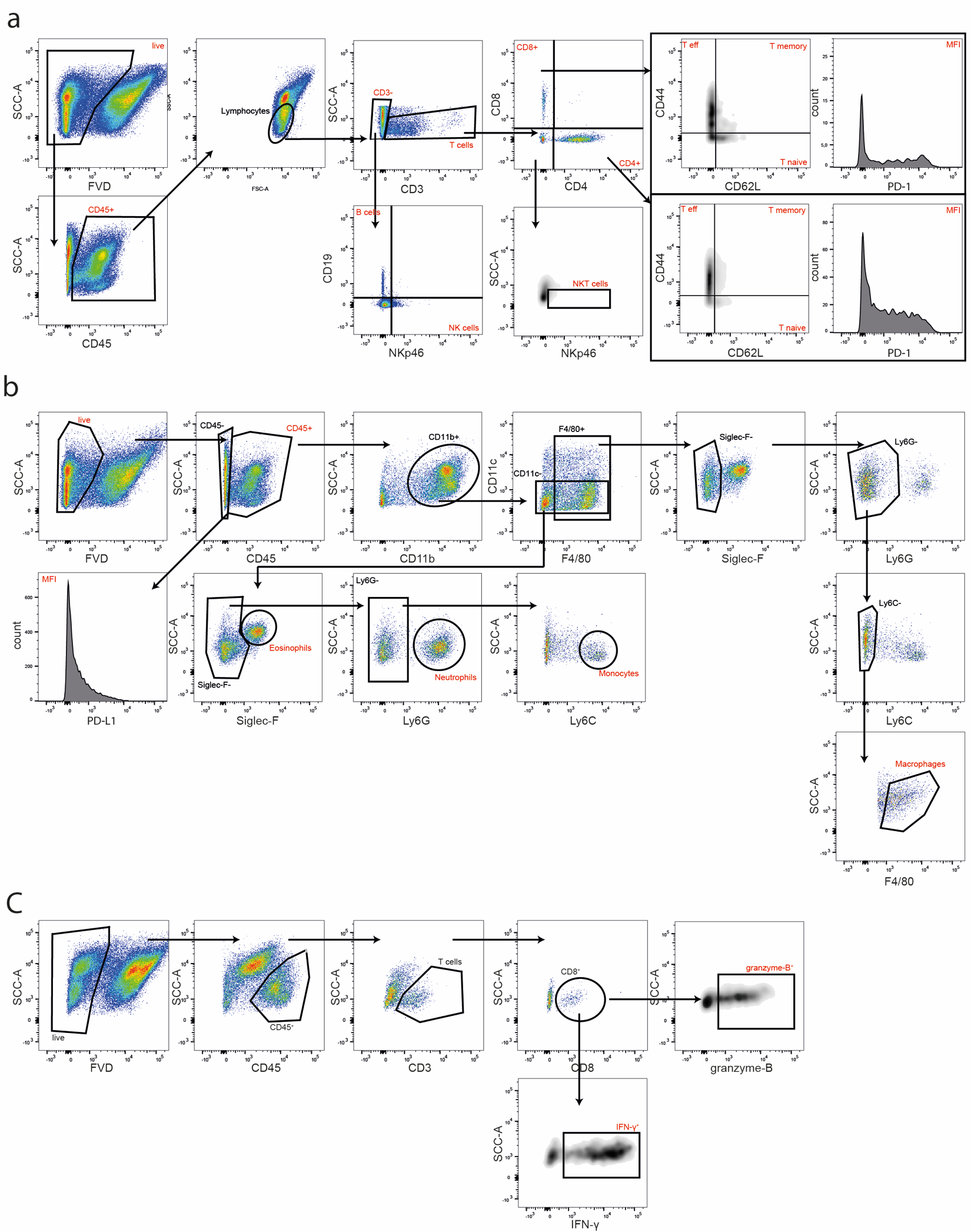 S1   Flow cytometric gating strategiesSchematic presentation of the lymphoid (a, c) and myeloid (b) gating strategies for analysis of single cell suspensions of tumors. Tumor infiltrating leukocytes (CD45+) were pre-gated for time and single cells. Dead cells were excluded and an additional lymphocyte gate was used to exclude myeloid cells from the lymphoid panel. (a) T cells were determined as CD45+/CD3+; NK cells as CD45+/CD3-/NKp46+; B cells as CD45+/CD3-/CD19+; CD8+ T cells as CD45+/CD3+/CD8+; CD4+ T cells as CD45+/CD3+/CD4+; T effector (T eff) cells as CD45+/CD3+/CD8+/CD44+ or CD45+/CD3+/CD4+/CD44+; T memory cells as CD45+/CD3+/CD8+/CD44+/CD62L+ or CD45+/CD3+/CD4+/CD44+/CD62L+ ; T naïve cells as CD45+/CD3+/CD8+/CD62L+ or CD45+/CD3+/CD4+/CD62L+ and NK T cells as CD45+/CD3+/NKp46+. PD-1 expression was determined measuring median fluorescence intensity (MFI) of CD4+ and CD8+ T cells in the BV421 channel.(b) Eosinophils were identified as CD45+/CD11b+/CD11c-/Siglec-F+; neutrophils as CD45+/CD11b+/CD11c-/Siglec-F-/Ly6G+; monocytes as CD45+/CD11b+/CD11c-/Siglec-F-/Ly6G-/Ly6C+ and macrophages as CD45+/CD11b+/CD11c-/+/Siglec-F-/Ly6G-/Ly6C-/F4/80+. (c) INF-γ+ CD8+ T cells were gated as CD45+/CD3+/CD8+/INFγ+. Granzyme-B+ CD8+ T cells were gated as CD45+/CD3+/CD8+/granzyme-B+.S2 LC-MS analyticsEquipment, materials, method parameters and a full list of analytesAbbreviations for lipidsMaterialsWater, isopropyl alcohol, methanol, acetonitrile (LC-MS grade), hexane (UV/IR grade) and methyl-tert-butyl-ether (MTBE, HPLC-grade) were purchased from Carl Roth (Karlsruhe, Germany). Ammonium formate (for mass spectrometry, ≥ 99.0 %), butylated hydroxytoluene (BHT, 99%) and oleic acid (> 98%) were obtained from Sigma-Aldrich (Munich, Germany) and formic acid (98-100 %) from AppliChem (Darmstadt, Germany). Ethyl acetate (≥ 99.8 %) was purchased from Fisher Chemicals (Schwerte, Germany). Endocannabinoids and structurally related compoundsReference substancesAnalytesArachidonoyl Ethanolamide (AEA)		Cayman Chemical Company, Ann Arbor, MI, USAPalmitoyl Ethanolamide (PEA)		Cayman Chemical Company, Ann Arbor, MI, USAOleoyl Ethanolamide (OEA)			Cayman Chemical Company, Ann Arbor, MI, USA1-arachidonoyl glycerol (1-AG) 		Cayman Chemical Company, Ann Arbor, MI, USA2-arachidonoyl glycerol (2-AG) 		Cayman Chemical Company, Ann Arbor, MI, USA2-oleoyl glycerol (2-OG) 			Cayman Chemical Company, Ann Arbor, MI, USAWorking solutions for the generation of calibrator and QC-samples were prepared as a mixture of all analytes by serial dilution using acetonitrile.Internal standardsAEA-d8 		Cayman Chemical Company, Ann Arbor, MI, USAPEA-d4 		Cayman Chemical Company, Ann Arbor, MI, USAOEA-d4 		Cayman Chemical Company, Ann Arbor, MI, USA1-AG-d5 		Cayman Chemical Company, Ann Arbor, MI, USA2-AG-d5 		Cayman Chemical Company, Ann Arbor, MI, USA1-OG-d5 		Avanti Polar Lipids, Alabaster, AL, USAA working solution (20 ng/mL) of the internal standards was prepared as a mixture using acetonitrile as solventInstrumentationMass spectrometer	QTRAP 6500+ (Sciex, Darmstadt, Germany) 	Turbo Ion Spray in positive ESIHPLC	Agilent Technologies 1290 Infinity II (Agilent, Waldbronn, Germany)	G4220A – 1290 BinPump	G4226A – 1290 Sampler	G1330B – 1290 Thermostat	G1316C – 1290 TCCLC-column	Acquity UPLC BEH C18 2.1x100mm column, 1.7 µm (Waters, Eschborn, Germany), heated at 55 °C, flow rate 400 µL/min		Precolumn: VanGuard 2.1 x 5 mm, 1.7 µm (Waters, Eschborn, Germany)Solvent A	Water + 0.0025% formic acidSolvent B	Acetonitrile + 0.0025% formic acidInjection volume	10 µLGradientMRM-transitionsLower (LLOQ) and upper limits of quantification (ULOQ) in ng/sample *as a shortened gradient was used, separation of OEA and VEA was not possible and therefore, analytes were evaluated as sum.LC-HRMS lipid screening & quantification of oleic acidInternal standards and their concentration in the working solution for the lipid screening (all from Avanti Polar Lipids, Alabaster, AL, USA) Reference substance, limits of quantification and internal standard used for quantificationOleic acid		Sigma-Aldrich, Munich, GermanyOleic acid-d9 		Avanti Polar Lipids, Alabaster, AL, USALLOQ (ng/sample)	20ULOQ (ng/sample)	2000InstrumentationMass spectrometer	Orbitrap Exploris 480 (Thermo Fisher Scientific, Dreiech, Germany) 	HESI-sourceHPLC	Vanquish Horizon (Thermo Fisher Scientific, Dreiech, Germany)	Vanquish Compartment H	Vanquish Split Sampler HT	Vanquish Pump HLC-column	Zorbax RRHD Eclipse Plus C8 1.8 µm 50 x 2.1 mm ID (Agilent, Waldbronn, Germany), heated at 40 °C, flow rate 300 µL/min		Precolumn: ZORBAX Eclipse Plus C8, 2.1 mm, 1.8 µm (Agilent, Waldbronn, Germany)Solvent A	Water + 0.1% formic acid + 10 mM ammonium formateSolvent B	Acetonitrile:isopropanole 2:3 (v/v) + 0.1% formic acidInjection volume	2 µL (positive ion mode), 5 µL (negative ion mode)LC-gradientSupplementary figure S3 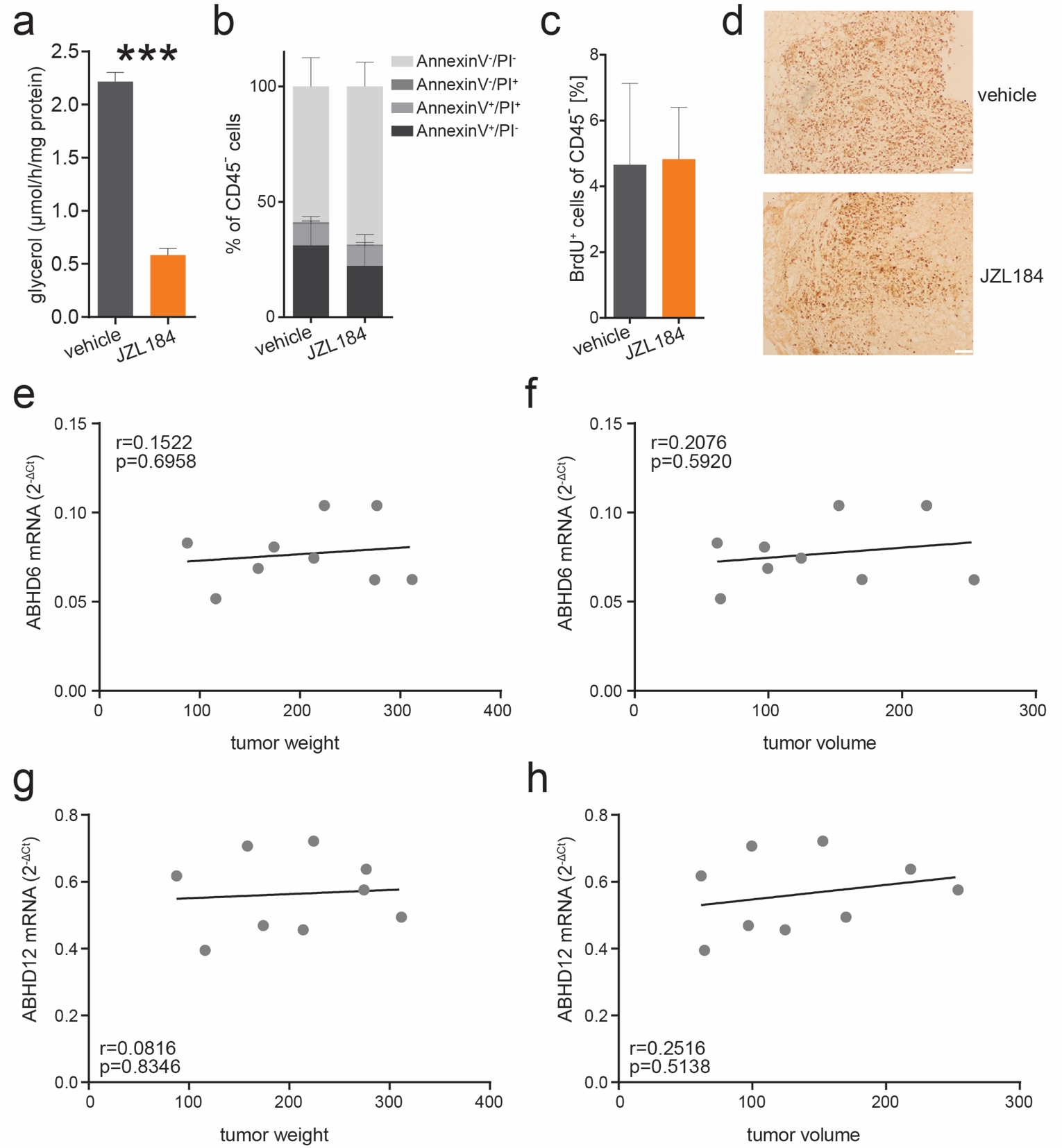 S3  Monoglyceride hydrolase (MGH) activity in tissue lysates of JZL184 treated mice. Correlations between tumor weight/volume with ABHD6 and ABHD12 mRNA expression in WT mice(a) MGH activity was determined in liver lysates of vehicle and JZL184 (16 mg/kg)-treated C75Bl/6J wild type mice. Data show means + SD of one representative experiment, n=10. Statistical differences were assessed using student’s t-test, ***p<.001. (b) Single cell suspensions of KP tumors of WT mice treated with JZL184 or vehicle were performed and stained with Annexin-V-FITC/PI to detect differences in CD45- cell apoptosis or (c) with anti-BrdU-FITC to identify changes in CD45- cell proliferation. Data show means + SD of one representative experiment. n=8. (d) Ki67-immunohistochemical staining of KP tumor sections from WT mice treated with JZL184 or vehicle. Calibration bar: 100 µm(e, f) Relative mRNA expression of ABHD6 and (g, h) ABHD12 in KP cell tumors of WT mice was correlated with ex vivo-measured tumor weight and volume. Correlations were determined by using Pearson’s correlation coefficient (r).Determination of monoglyceride hydrolase (MGH) activityMGH activity assays in liver lysates and cell pellets were performed as described previously by Taschler et al. 2011, with some modifications [1]: livers were homogenized on ice in solution A (0.25 M sucrose, 1mM EDTA, 20 µM dithiothreitol, 0.05% Triton X-100, 20 µg/ml leupeptin, 2 µg/ml antipain, 1 µg/ml pepstatin, pH 7.0) using an Ultra Turrax (IKA, Staufen, Germany). Lysates were centrifuged at 20,000 g for 30 min at 4 °C, and MGH activity was measured in the lipid-poor infranatant. The substrate for the determination of MGH activity contained 1 mM rac-1(3)-oleoyl glycerol (OG) (Sigma Aldrich) bound to defatted bovine serum albumin (BSA) in an equimolar ratio in 50 mM potassium phosphate buffer, pH 7.0. Liver protein (20 µg) was then incubated with 100 µl of substrate for 30 min at 37 °C. Thereafter, the reaction was stopped by the addition of chloroform, and by rigorous vortexing. Phases were separated by centrifugation at 8,000 g for 5 min at 4 °C. Glycerol concentrations in the aqueous phase were determined using a commercial kit (free glycerol reagent, Sigma Aldrich). Protein concentrations of tissue lysates were determined by a Bio-Rad protein assay according to the manufacturer’s instructions (Bio-Rad) and by using BSA as a standard.Determination of tumor cell proliferation and viability in vitro and in vivoKP cells were seeded in 6-well plates (3.5 x 105 cells per well) in complete medium. The following day, cells were starved in medium without FBS for 4 hrs and subsequently treated with different concentrations of 2-AG for 24 hrs. Bromodeoxyuridine (BrdU, BD Biosciences) was added for 4 hrs to allow its incorporation, followed by harvesting of the cells. The sample was then divided into two halves whereby one half was processed for BrdU-staining according to the manufacturer’s protocol (FITC BrdU Flow Kit, BD Pharmingen), and the other half was used for annexin-V/PI staining (FITC Annexin V Apoptosis Detection Kit I, BD Pharmingen). BrdU+ as well as annexin-V/PI+ KP cells were measured on a BDCanto (BD Biosciences).In order to identify changes in tumor cell proliferation in vivo, mice were injected with 1.5 mg BrdU 16 hrs prior to sacrifice. Single cell suspensions of the tumors were performed as described and, after treatment with viability dye and anti-CD45 antibody (to exclude dead cells and leukocytes), staining of BrdU+ cells was performed according to manufacturer’s protocol,.Supplementary figure S4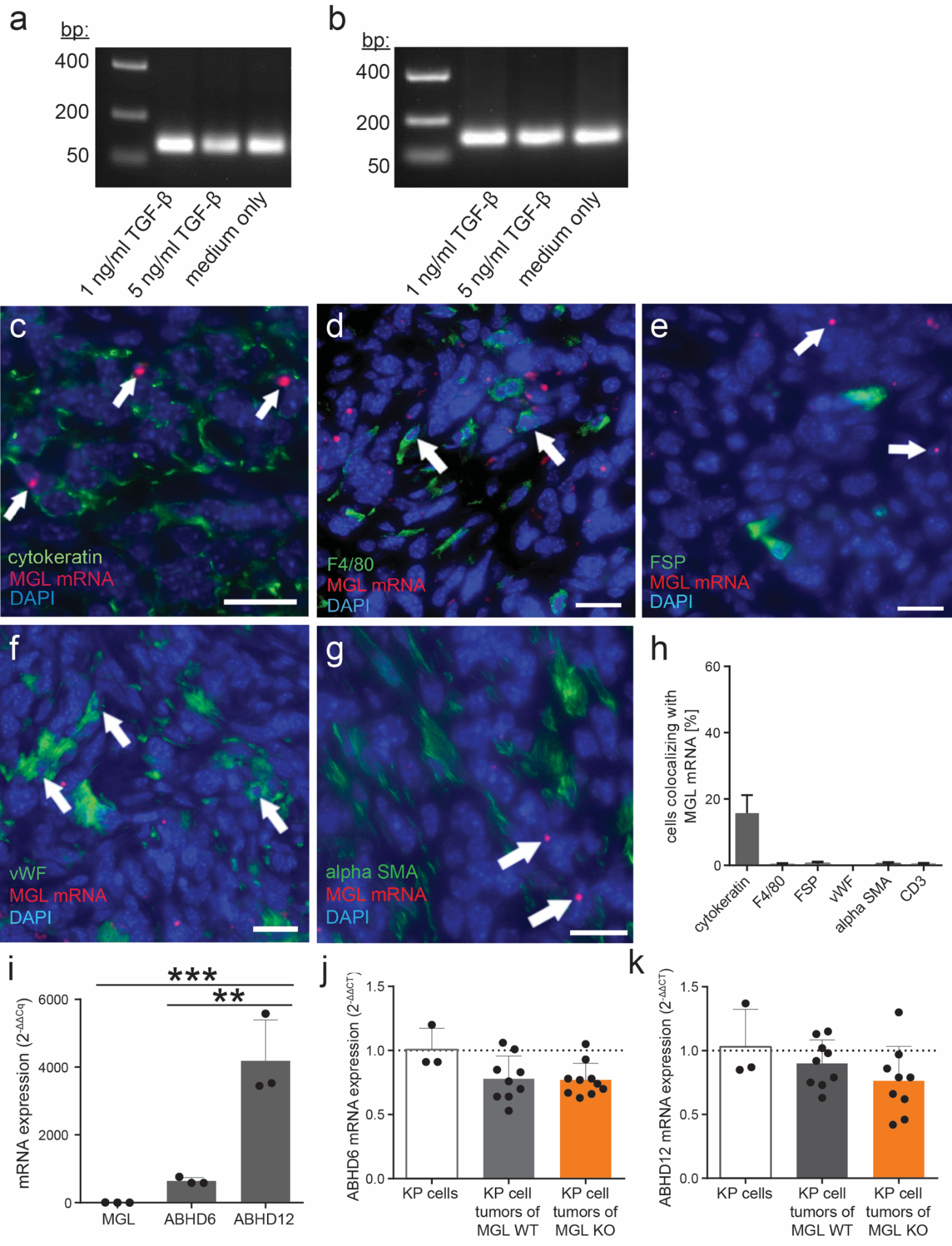 S4 In situ hybridization (ISH) of MGL mRNA in KP cell tumors of MGL KO mice and expression of monoglyceride hydrolases in KP cells from cell culture (a) Representative gel of MGL mRNA expression in primary human cancer-associated fibroblasts and (b) primary mouse dermal fibroblasts with and without TGF-β for fibroblast differentiation. (c) In KP cell tumors of MGL KO mice, MGL mRNA is visible in tumor cells (arrows) but not in (d) F4/80-positive macrophages (arrows), (e) FSP-positive fibroblasts (arrows denote MGL mRNA), (f) endothelial cells (positive for von Willebrand factor [vWF]; arrows), and (g) (alpha) α-SMA-positive fibroblasts (arrows denote MGL mRNA). Calibration bars: 20µm (h) Graph showing % of MGL mRNA colocalization with indicated cell populations in tumor sections of MGL KO mice. Cells from 3 different tumor sections were used for quantification. >60 cells/section were evaluated for colocalization. Data show means + SD (i) Expression of MGL, ABHD6 and ABHD12 mRNA in KP cells in vitro. n=3. One-way ANOVA with Tukey’s post hoc test. **p<.01, ***p<.001. (j) ABHD6 and (k) ABHD12 mRNA expression in tumors of MGL WT and KO mice normalized to KP cells in vitro (KP cells). Supplementary figure S5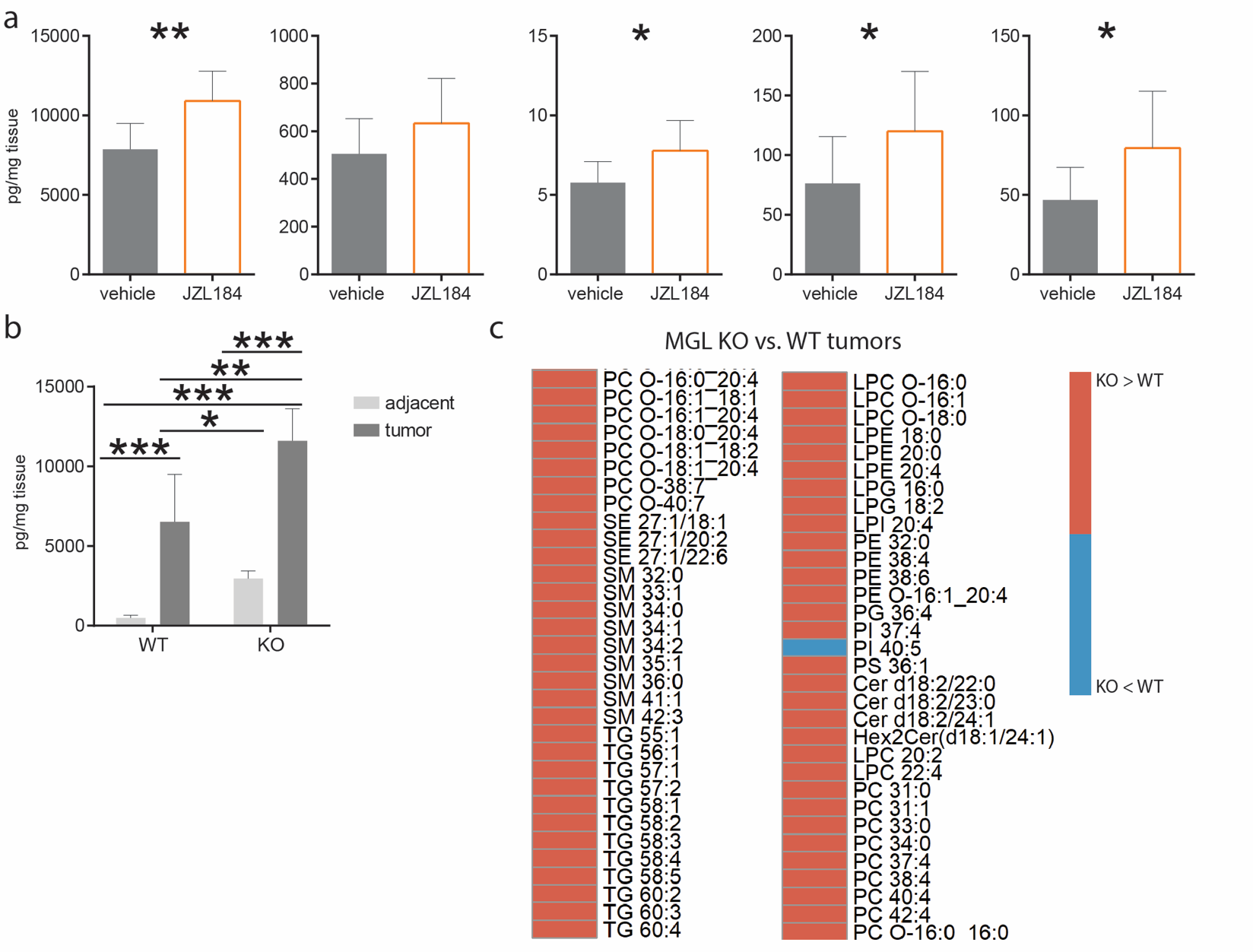 S5   2-AG levels and lipid profiles in KP tumors of MGL KO vs. WT mice (a) Tumors were snap frozen in liquid nitrogen and the tissue homogenate was subsequently analyzed with mass spectrometry. Graphs show 2-AG and other endocannabinoid (and endocannabinoid-like) lipid levels from JZL184 (16 mg/kg) and vehicle-treated mice with KP cell tumors (n=10). Statistical differences were assessed by using student’s t-test. *p<.05; **p<.01. (b) 2-AG levels in tumor-adjacent white adipose tissue and KP cell tumors of MGL KO and WT mice. n=5. 2-AG data are semi-quantitative. The highest value of the standard curve was chosen for values >ULOQ. Statistical differences were assessed by using two-way ANOVA with Sidak’s multiple comparison test. *<.05, **<.01, ***p<.001. (c) Mass spectrometry lipid screening of MGL KO and WT KP cell tumors. Red color indicates significantly increased levels in tumors of MGL KO compared to WT mice. Blue color indicates significantly elevated levels in tumors of MGL WT as compared to MGL KO mice.Supplementary figure S6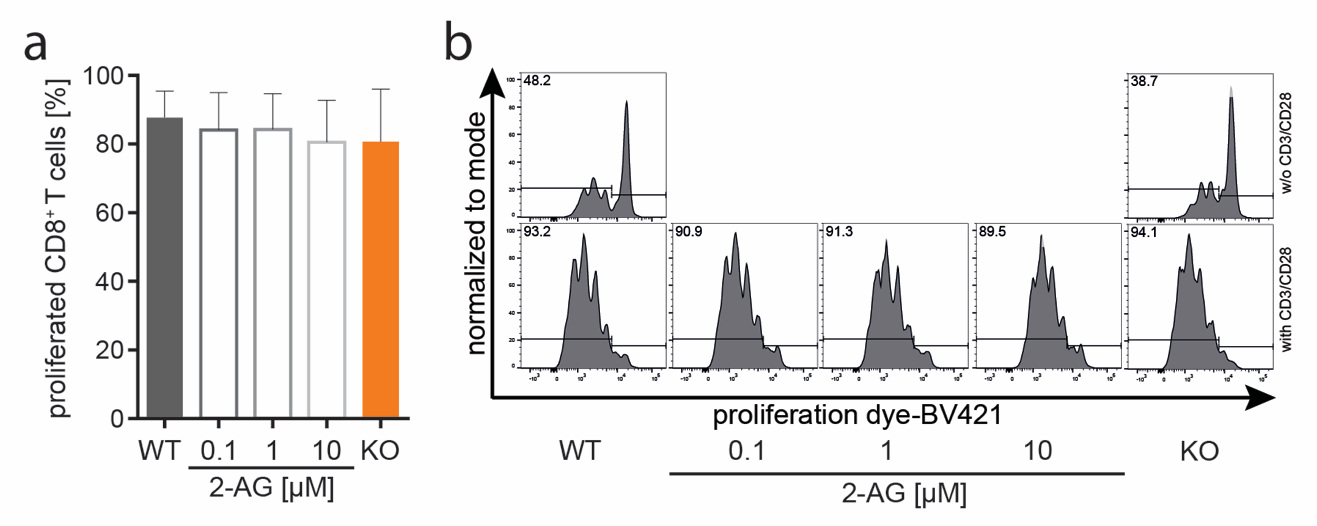 S6   CD8+ T cell proliferation in response to 2-AG(a) T cells from MGL WT and KO mice were stained with eF450-proliferation dye prior to α-CD3/CD28-antibody stimulation. T cells from WT mice were additionally treated with indicated concentrations of 2-AG. Flow cytometric analysis revealed no difference in proliferation of CD8+ T cells. n=4 (b) Representative histograms of CD8+ T cells stained with proliferation dye BV421 and stimulation with and w/o α-CD3/CD28-antibodies for 3 days. Number in the left upper corner of the histogram depicts % of proliferated CD8+ T cells. Supplementary figure S7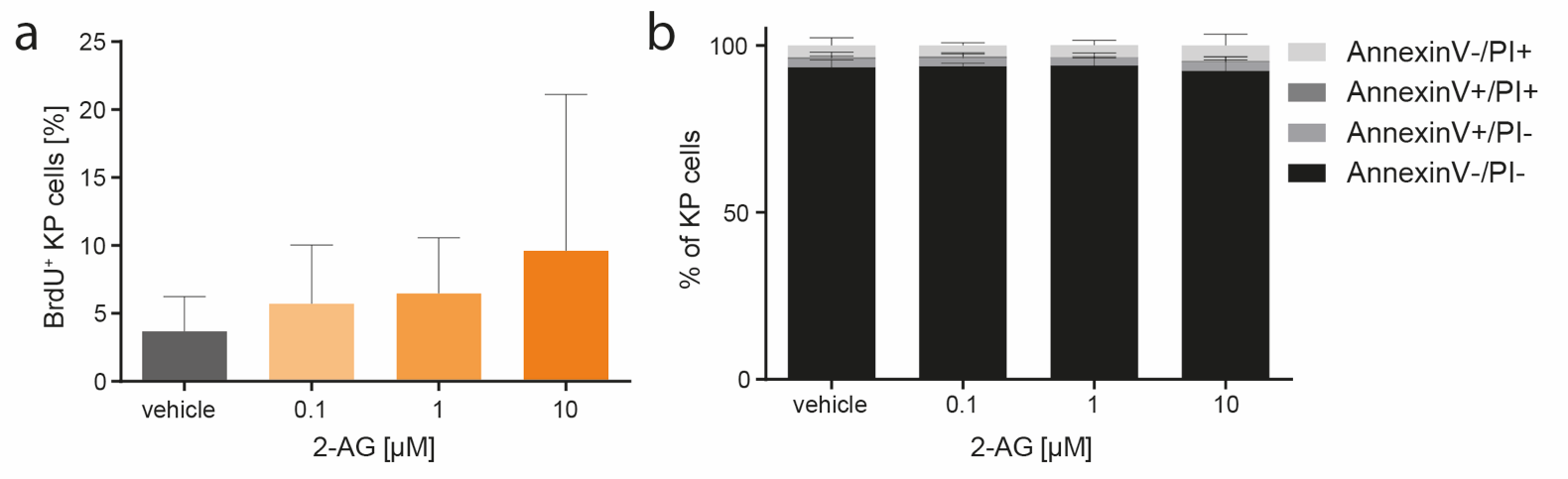 S7   Proliferation and viability of KP cells in vitro is unaffected by 2-AG(a) KP cells were incubated with different concentrations of 2-AG for 24 hrs. Changes in proliferation after 2-AG incubation were measured via differences in BrdU-incorporation. Data show means + SD, n=4. (b) Viability of KP cells after treatment with indicated concentrations of 2-AG was determined via measurement of Annexin-V-FITC and/or PI positive cells by flow cytometry. Data show means + SD, n=3. Statistical differences were assessed using one-way or two-way ANOVA with Tukey’s multiple comparison test.Supplementary figure S8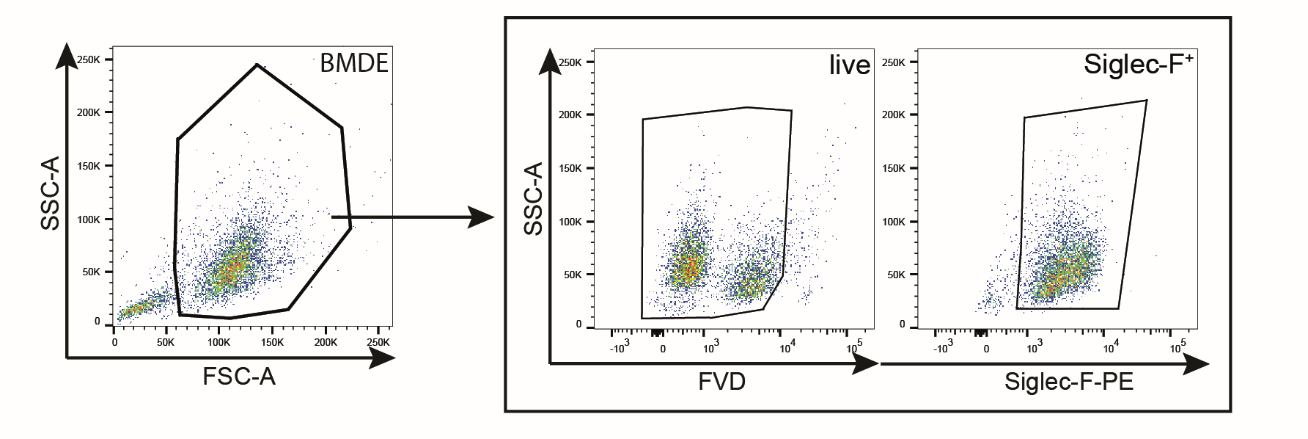 S8  Viability and purity of bone marrow-derived eosinophils (BMDEs)Bone marrow was isolated from C57BL/6J wild type mice, differentiated to BMDEs and used on day 14 showing a viability (fixable viability dye, FVD) and purity (Siglec-F+) of about 94 and 93 %, respectively.Supplementary figure S9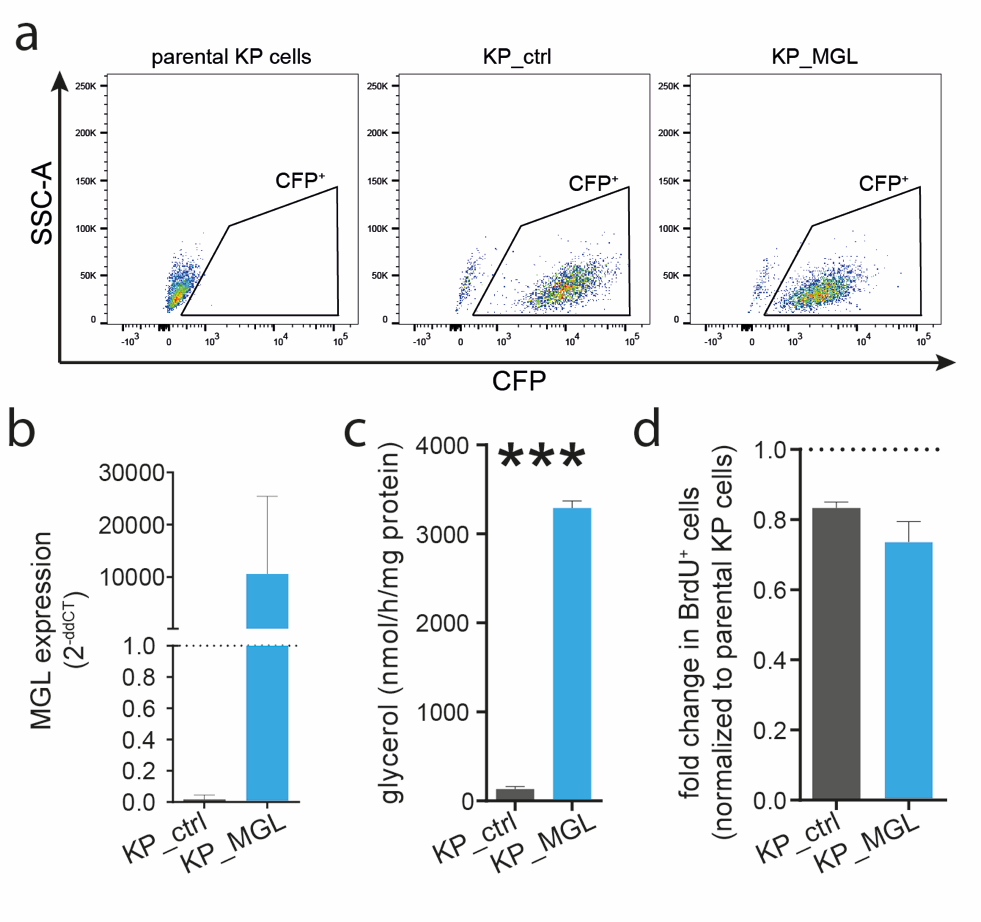 S9   Generation of MGL-overexpressing KP cells KP cells were lentivirally transduced with an LVX-IRES Puro CFP vector (encoding the murine MGL) or with a control (ctrl) plasmid. (a) Representative plots of successfully transduced control (KP_ctrl) and MGL-overexpressing (KP_MGL) KP cells (CFP+). (b) MGL overexpression was confirmed with qRT-PCR. Data show means + SD and were normalized to MGL expression of parental KP cells. n=3. (c) Monoacylglycerol hydrolase (MGH) activity was measured in the MGL-overexpressing (KP_CFP_MGL) and control cells (KP_ctrl). Data show mean + SD (n=2). (d) Proliferation of the generated cell lines was monitored by BrdU incorporation. Data indicate means + SD of three independent experiments (n=3). Statistical differences were assessed using student’s t-test.Supplementary figure S10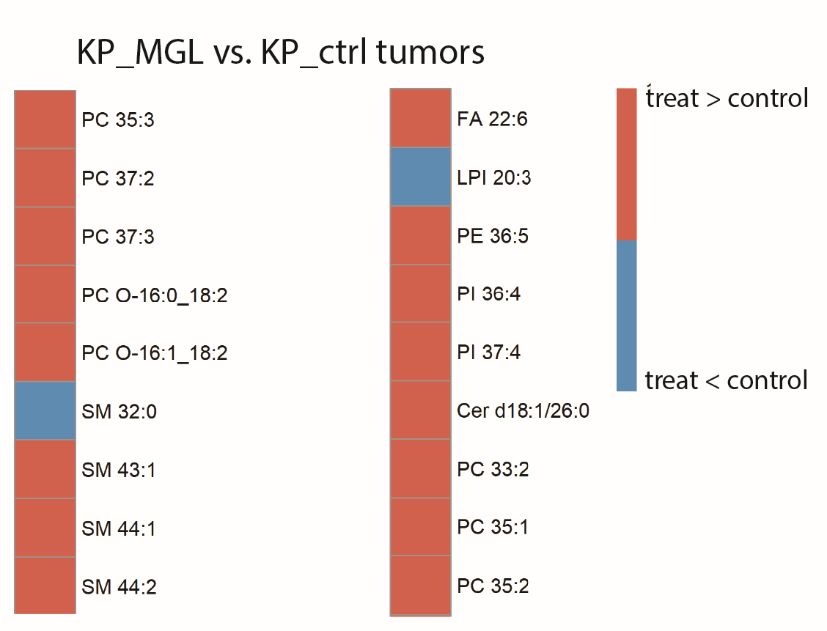 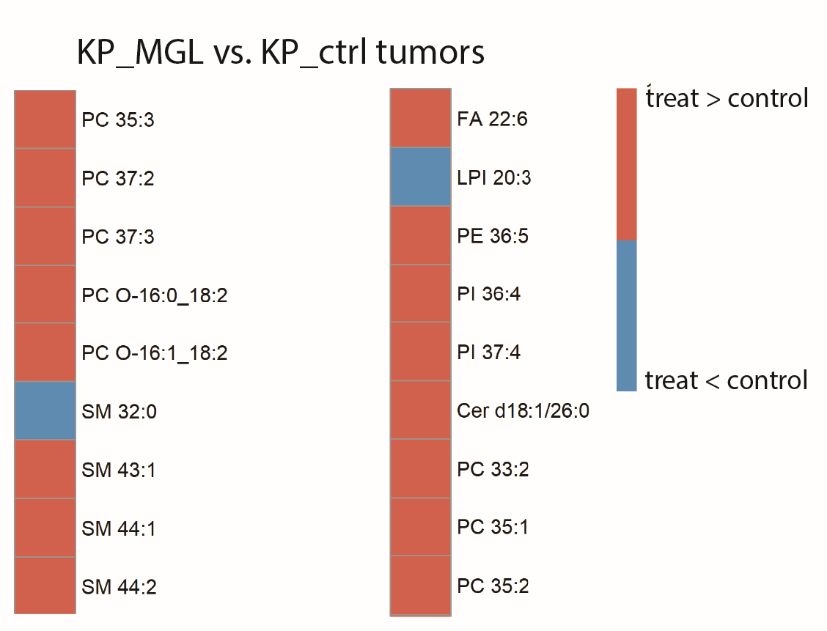 S10   Lipid profile in MGL-overexpressing KP_MGL vs. KP_ctrl (control) tumorsMass spectrometry lipid screening of KP_MGL vs. KP_ctrl tumors. Red color indicates increased levels in KP_MGL vs. KP_ctrl tumors. Blue color indicates elevated levels in KP_ctrl compared to KP_MGL tumors.Whole MGL mRNA gels used in Supplementary figures S4A and S4B and areas that have been cropped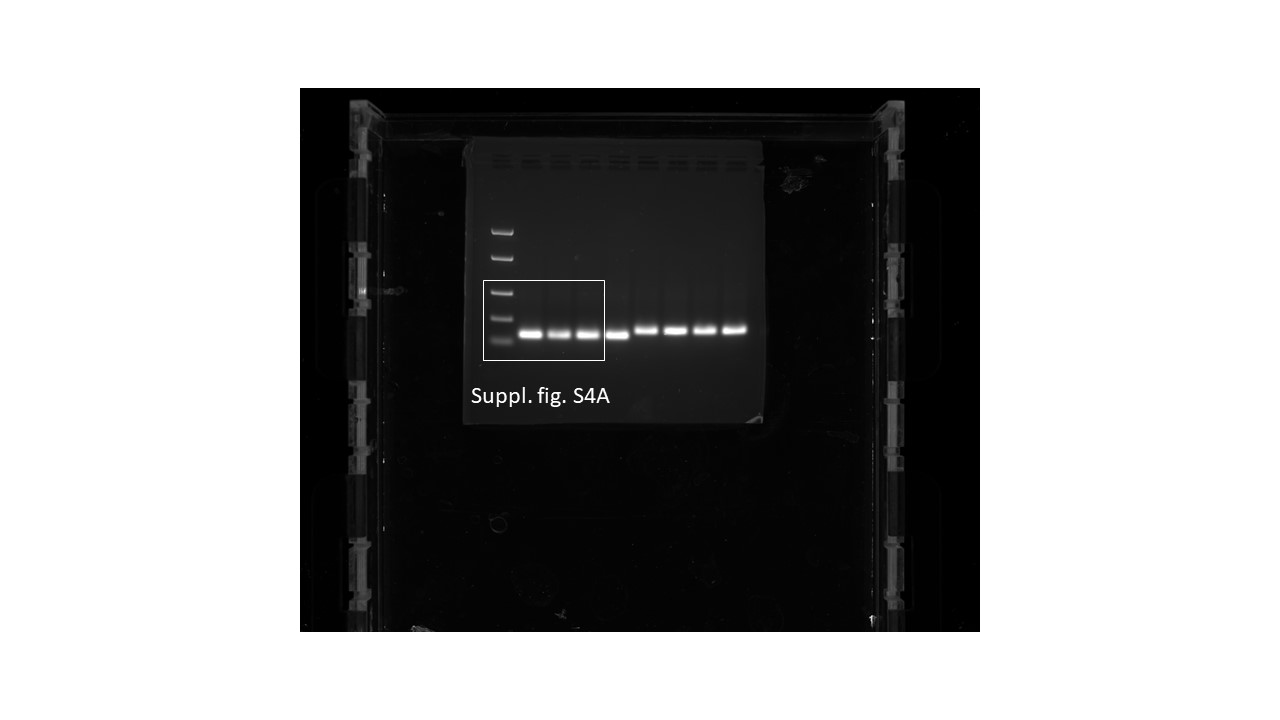 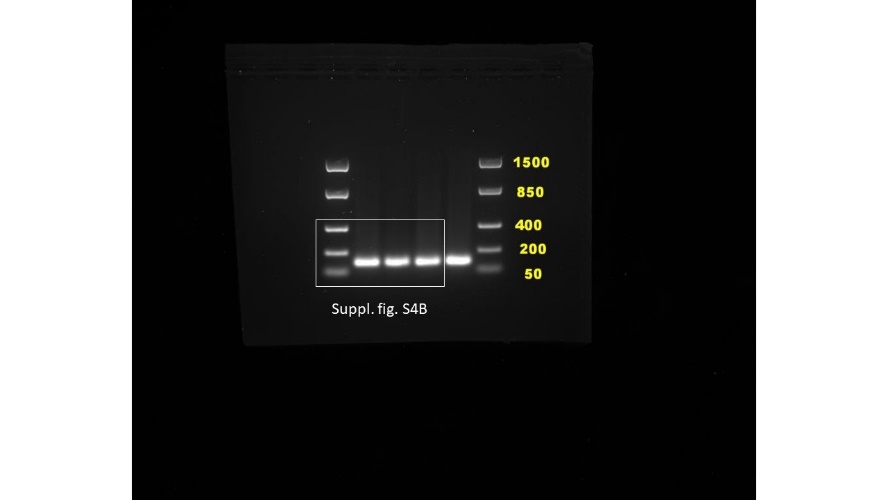 References1. 	Taschler, U.; Radner, F.P.W.; Heier, C.; Schreiber, R.; Schweiger, M.; Schoiswohl, G.; Preiss-Landl, K.; Jaeger, D.; Reiter, B.; Koefeler, H.C.; et al. Monoglyceride Lipase Deficiency in Mice Impairs Lipolysis and Attenuates Diet-Induced Insulin Resistance. J. Biol. Chem. 2011, 286, 17467–17477, doi:10.1074/jbc.M110.215434.TargetSpeciesSequenceDirectionHprtmouseAGGCCAGACTTTGTTGGATTTGAAforwardCAACTTGCGCTCATCTTAGGCTTTreverseAbhd6mouseAAG ACC AGG TGC TTG ATG TGT CCforwardTCC ATC ACT ACC GAA TGG CCA CAGreverseAbhd12mouseTTG ACT GGT TCT TCC TCG ACC CCforwardCCG AGA TGG TGC AGC AAT GTT GreverseTargetSpeciesIDHprtmouseqMmuCED0045738MgllmouseqMmuCID0040130AbbreviationLipid speciesFAFree Fatty AcidLPC OEther-lysophosphatidylcholineLPELysophosphatidylethanolamineLPGLysophosphatidylglycerolLPI LysophosphatidylinositolPE PhosphatidylethanolaminPGPhosphatidylglycerolPIPhosphatidylinositolPSPhosphatidylserineLPCLysophosphaditylcholineCerDihydroceramidDGDiglycerideLacCer LactosylceramidePCPhosphatidylcholinePC OEther-phosphatidylcholineCECholesteryl estersSMSphingomyelinFCCholesterolTGTriglyceride2-AG2-Arachidonoyl glycerol2-OG2-Oleoyl glycerolOEAOleoyl ethanolamideAEAArachidonoyl ethanolamide PEAPalmitoyl ethanolamideVEAVaccenic acid ethanolamideTime (min)Sol. A (%)Sol. B (%)0.0080.020.00.2080.020.00.3035.065.05.005.095.06.005.095.06.0180.020.08.0080.020.0AnalytesQ1Q3 (Quan/Qual)ISAEA348.3287.3 / 62.2AEA-d8PEA300.262.2 / 283.2PEA-d5OEA326.362.2 / 309.2OEA-d41-AG379.2287.3 / 269.21-AG-d52-AG379.2287.3 / 269.22-AG-d52-OG357.3265.2 / 339.11-OG-d7AnalytesLLOQ (pg)ULOQ (pg)AEA2.5200PEA751001-AG6.255002-AG6.25500OEA+VEA*12.55002-OG6.25500AnalytesConcentration (µg/mL)Arachidonic acid-d80.1CE 18:1-d75Cer d18:1/16:0-d70.02Cholesterol-d71.5DG 15:0/18:1-d70.3LacCer d18:1/17:00.06LPC 18:1-d70.3LPC O-16:0-d40.02LPE 18:1-d70.02LPG 17:10.02LPI 17:10.02PC 15:0/18:1-d72PC O-18:0/18:1-d90.2PE 15:0/18:1-d70.1PE O-18:0/18:1-d90.1PG 15:0/18:1-d70.1PI 15:0/18:1-d70.1PS 15:0/18:1-d70.025SM d18:1/18:1-d90.4TG 15:0/18:1-d7/15:00.6Time (min)Sol. A (%)Sol. B (%)0.0075.025.00.3075.025.01.5020.080.011.000.0100.012.000.0100.012.5075.025.014.0075.025.0